This activity connects fiscal and monetary policy actions to the real economy. Interpret the following headlines and scan the corresponding articles or op-eds to identify whether the topic relates to fiscal or monetary policy actions. Then fill in the corresponding tables.Headline: “Fed’s Kaplan Says Monetary Policy Has Reached Limits for Bolstering Growth”Headline: “Economy Will Suffer ‘Slowing Pains’ Said Necessary to Future National Prosperity”Headline: “Philly Fed Chief: Taming Inflation Is Key to Economy”Headline: “Recessions Hard for Presidents to Remedy”Headline: “Who Beat Inflation?”Read the following excerpts. Identify whether the policy action is fiscal or monetary and expansionary or contractionary. Draw and label the change that would occur on the AD/AS graph as a result of the policy action described in each. Identify what will happen as a result of the policy to the price level, emplo9yment, and real GDP.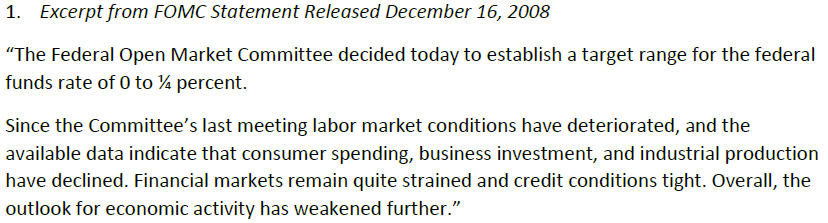 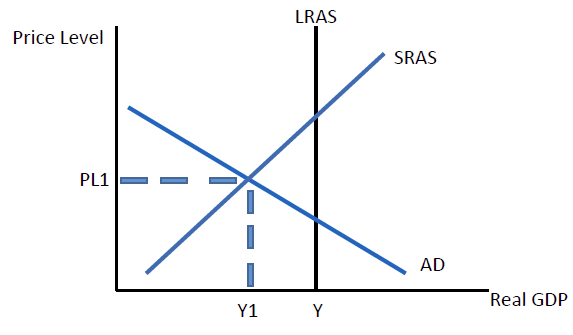 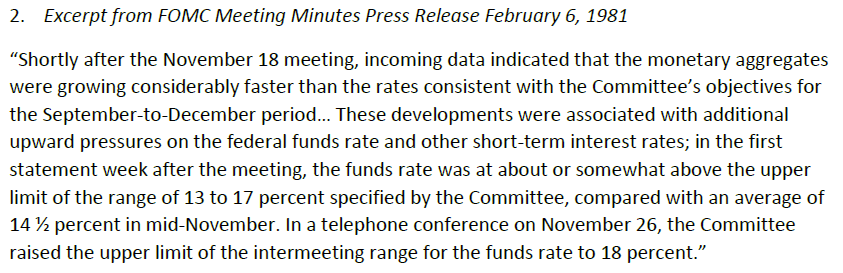 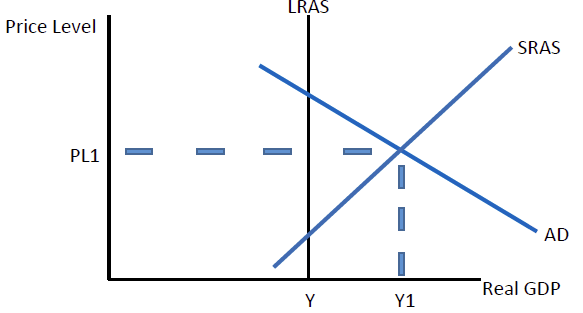 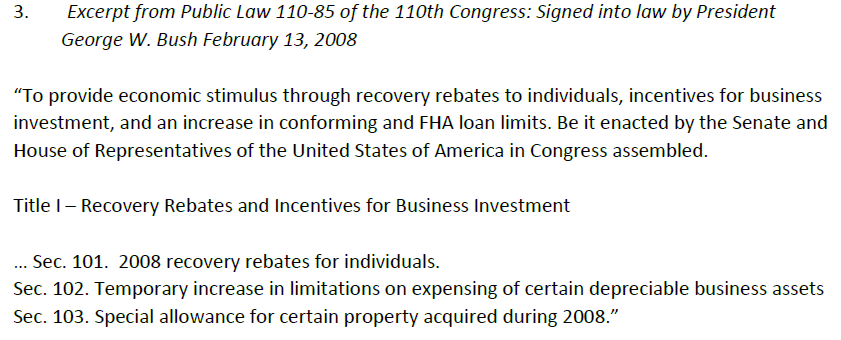 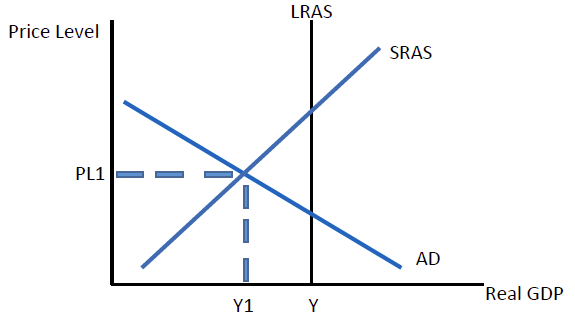 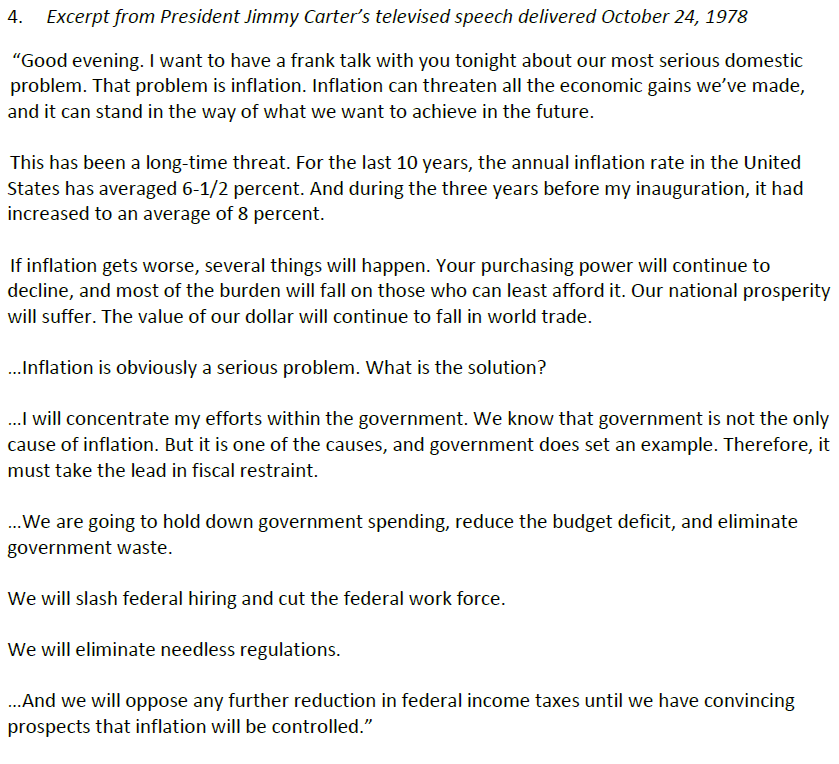 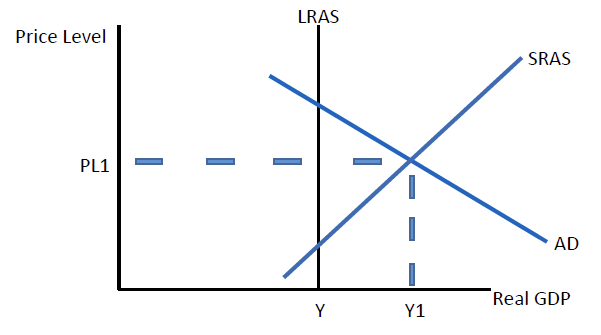 AP MacroeconomicsMrs. ShackettReal-World Connections: Fiscal and Monetary PolicyNameWhich policy?Policy goal?Who conducts policy?Description of tools/actionsFiscalMonetary ExpansionaryContractionaryCongress & PresidentFederal ReserveWhich policy?Policy goal?Who conducts policy?Description of tools/actionsFiscalMonetary ExpansionaryContractionaryCongress & PresidentFederal ReserveWhich policy?Policy goal?Who conducts policy?Description of tools/actionsFiscalMonetary ExpansionaryContractionaryCongress & PresidentFederal ReserveWhich policy?Policy goal?Who conducts policy?Description of tools/actionsFiscalMonetary ExpansionaryContractionaryCongress & PresidentFederal ReserveWhich policy?Policy goal?Who conducts policy?Description of tools/actionsFiscalMonetary ExpansionaryContractionaryCongress & PresidentFederal Reserve